ПАМЯТКА С УКАЗАНИЕМ СЛУЖБ ЭКСТРЕННОГО РЕАГИРОВАНИЯ И ПСИХОЛОГИЧЕСКОЙ ПОМОЩИ«Своевременное обращение к специалисту может предотвратить гибель человека!»С целью оказания экстренной психологической помощи населению на территории Ханты-Мансийского автономного округа – Югры осуществляют свою деятельность:единая социально-психологическая служба «Телефон доверия»:8 800-101-12-12, 8 800-101-12-00;служба экстренной психологической помощи с единым общероссийским номером «Детский телефон доверия» (Фонд поддержи детей, подростков, находящихся в трудной жизненной ситуации): 8 800-2000-122;«Центр экстренной психологической помощи МЧС России»: 8-800-775-17-17Служба экстренной психологической помощи по телефону доверия оказывает срочную анонимную, бесплатную психологическую помощь людям, оказавшимся в трудной жизненной ситуации, содействуют снижению психологического дискомфорта, уровня агрессии у людей, способствуют укреплению психического здоровья и формированию психологической культуры населения.БУ ХМАО-Югры «Центр медицинской профилактики»: г. Ханты-Мансийск, ул. Карла Маркса, д.34тел. 8 (3467) 31-84-66Электронный адрес приемной: cmphmao@cmphmao.ru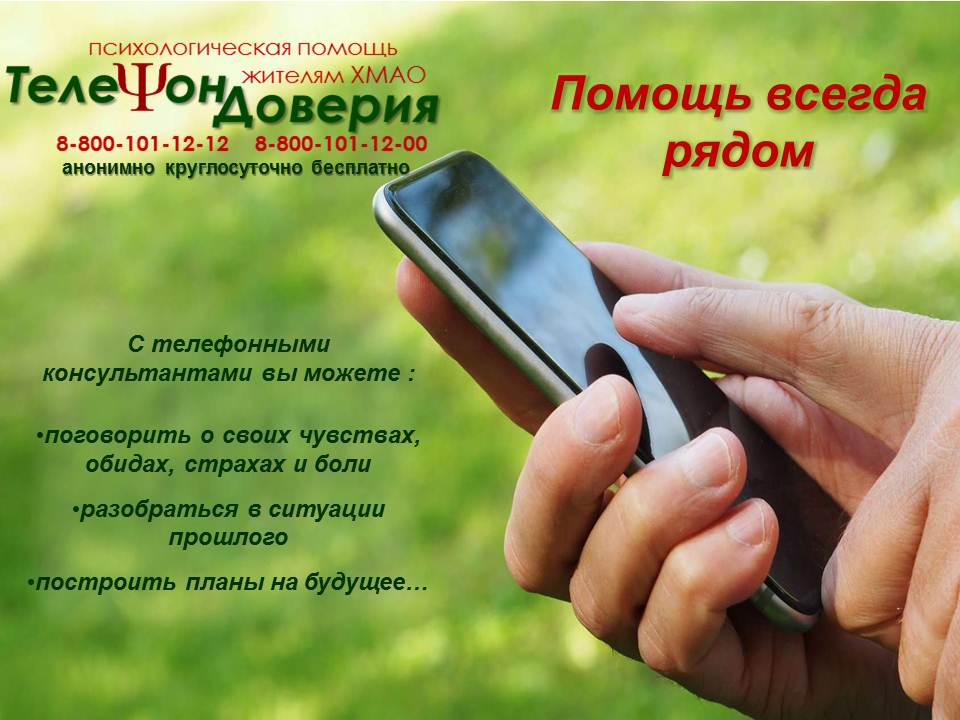 Самоубийство - это реакция человека на проблему, которая кажется ему непреодолимой. Уровень подросткового суицида в России - один из самых высоких в мире. Каковы его причины и как предотвратить появление суицидальных мыслей у ребенка?«Суицид - это следствие социально-психологической дезадаптации личности в условиях переживаемого личностью микросоциального конфликта». Иными словами, его непосредственные причины обычно тесно связаны с проблемами в ближайшем окружении: с разводами родителей, с их повторными браками, алкоголизмом, конфликтами, с болезнью и потерей близких родственников. Сфера общения детей изменяется и вызывает сложный внутренний конфликт: потребность общаться остается, а реализовать ее в привычных формах уже нельзя. Не зная, как повлиять на членов семьи или окружающих, ребенок задумывает самоубийство. Суицид может быть и средством выхода самого человека из непереносимой ситуации.Риску суицида подвержены дети и подростки с определенными психологическими особенностями:эмоционально чувствительные, ранимые;настойчивые в трудных ситуациях и одновременно неспособные к компромиссам;негибкие в общении (их способы взаимодействия с окружающими достаточно однотипны и прямолинейны);склонные к импульсивным, эмоциональным, необдуманным поступкам;склонные к сосредоточенности на эмоциональной проблеме и к формированию сверхзначимого отношения;пессимистичные;замкнутые, имеющие ограниченный круг общения.Классификация суицидальных проявлений:Суицидальные намерения включают в себя суицидальные мысли, представления, переживания, тенденции.Степени выраженности суицидального поведения:Первая степень - пассивные суицидальные мысли. Это представления, фантазии на тему своей смерти, но не на тему лишения себя жизни как действия. Примером могут служить высказывания: «Хорошо бы умереть», «Заснуть и не проснуться», «Если бы со мной это произошло, я бы умер» и т. д.Вторая степень - суицидальные замыслы. Это активная форма проявления суицидальности, стремления к самоубийству. Параллельно формируется план реализации. Продумываются способы суицида, время и место действия.Третья степень - суицидальные намерения. Они вытекают из замыслов, при этом подкрепляются волевыми решениями, ведущими к поступку.Период от возникновения суицидальных мыслей до попытки их реализации исчисляется иногда минутами (острый пресуицид), иногда месяцами (хронический пресуицид).